Publicado en Valencia el 02/11/2017 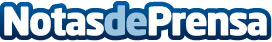 Sadival apuesta por la transformación digital de la cesta de NavidadLa empresa valenciana de cestas de Navidad Sadival, que lleva 40 años distribuyendo cestas y lotes a nivel nacional, asegura que "el 4% de las ventas ya son a través de la tienda online" y espera un crecimiento exponencial en las próximas campañas

Datos de contacto:Sofía Sancho671681732Nota de prensa publicada en: https://www.notasdeprensa.es/sadival-apuesta-por-la-transformacion-digital Categorias: Comunicación Marketing E-Commerce Consumo Digital http://www.notasdeprensa.es